ИНСТРУКЦИЯПО ОФОРМЛЕНИЮ КОНКУРСНОЙ ДОКУМЕНТАЦИИ ВСЕРОССИЙСКОГО КОНКУРСА СОЧИНЕНИЙ «БЕЗ СРОКА ДАВНОСТИ» 2021(Перечень документов, предоставляемых на региональный этап Конкурса,порядок заполнения и передачи на федеральный этап)1. Заявка участника Конкурса (Приложение 1). Наличие заявки на участие во Всероссийском конкурсе сочинений «Без срока давности» (далее Конкурс) является обязательным.Заявка заполняется участником перед начальным этапом Конкурса (школьным, муниципальным, окружным или только региональным, в зависимости от решения регионального оператора Конкурса) с помощью учителя, осуществляющего педагогическое сопровождение обучающегося.Все пункты Заявки обязательны для заполнения.Заявка должна быть подписана руководителем или заместителем руководителя и заверена печатью образовательной организации, к которой принадлежит участник Конкурса.При переходе конкурсанта на следующий этап Конкурса, наличие Заявки является обязательным. При переходе участника на федеральный этап Конкурса, Заявка размещается в личном кабинете соответствующего регионального оператора на сайте Конкурса вместе с конкурсной работой. На федеральный этап предоставляются: сканированная копия Заявки, сканированная копия конкурсной работы и копия работы в формате doc/docx (Microsoft Word). Поступившие на федеральный этап Конкурса конкурсные работы без наличия заявки к рассмотрению не принимаются.2. Бланк конкурсной работы и титульный лист копии конкурсной работы (Приложение 2). Конкурсная работа должна быть выполнена на официальном бланке. К рассмотрению на федеральном этапе Конкурса не принимаются работы, выполненные не на бланке, а также работы без титульных листов, заполненных по форме. На титульном листе обязательны для заполнения все позиции.Если конкурсная работа выполнена обучающимся с ОВЗ и представляется в печатном виде, к ней обязательно должен быть приложен заполненный титульный лист бланка конкурсной работы. ФИО участника, наименование субъекта Российской Федерации, населенного пункта, название образовательной организации в титульном листе указываются полностью без сокращений и аббревиатур. Требования к сканированной копии рукописного варианта конкурсной работы: формат PDF, тип изображения ЧБ, разрешение 600 dpi, объем не более 3 МБ. Сканированная копия конкурсной работы должна предоставляться в одном файле. Требования к копии конкурсной работы в Microsoft Word: формат doc/docx (Microsoft Word); шрифт Times New Roman; размер шрифта 14; межстрочный интервал 1,5; выравнивание по ширине. Оформление титульной страницы по заданной форме обязательно. Запрещается размещение титульной страницы и текста сочинения в таблице – это усложняет проверку текста на плагиат.3. Согласие участника/законного представителя участника, регионального оператора Всероссийского Конкурса сочинений «Без срока давности» на обработку персональных данных, публикацию персональных данных, в том числе посредством информационно-телекоммуникационной сети «Интернет» (Приложение 3). В соответствии с пунктом 4 статьи 9 Федерального закона от 27.07.2006 № 152-ФЗ «О персональных данных» конкурсант должен заполнить Согласие на автоматизированную, и без использования средств автоматизации, обработку персональных данных. Согласие на обработку персональных данных для участников, не достигших 18 лет, заполняют родители (законные представители участника). В случае перехода работы на федеральный этап Конкурса, Согласие размещается в личном кабинете регионального оператора на сайте Конкурса вместе со сканированной копией конкурсной работы и копией работы в формате doc/docx (Microsoft Word). Работы, размещенные без сопровождения Согласия, к рассмотрению на федеральном этапе Конкурса не принимаются.  Обращаем внимание, что на федеральный этап оригиналы Согласия на обработку персональных данных участника Конкурса и куратора (учителя) направляются почтовым отправлением. 4. Лист оценивания конкурсной работы Конкурса сочинений «Без срока давности» на региональном этапе (Приложение 4). Лист оценивания заполняется самостоятельно членами жюри: один лист на одну проверяемую работу. Если жюри оценивает работу дистанционно на электронном ресурсе, электронная форма должна быть идентична предлагаемой. После составления Протокола оценивания работ участников Конкурса (см. приложение 5) Лист оценивания хранится вместе с другими документами, обеспечивающими проведение соответствующего этапа Конкурса, вплоть до окончания федерального этапа Конкурса. 5. Протокол оценивания конкурсных работ участников Конкурса сочинений «Без срока давности» на региональном этапе (Приложение 5/1; 5/2; 5/3). Протокол оценивания конкурсных работ участников составляется на основании данных, указанных в листах оценивания конкурсных работ, составленных членами жюри регионального этапа Конкурса. Если оценивание работ происходит дистанционно на электронном ресурсе, электронная форма должна быть идентична предлагаемой. Протокол оценивания заверяется печатью образовательной организации или органа исполнительной власти субъекта Российской Федерации/Республики Беларусь, осуществляющего государственное управление в сфере образования, которые являются операторами Конкурса в субъекте Российской Федерации/Республики Беларусь. После составления, подписания и заверения печатью, протокол становится основой для составления рейтингового списка участников регионального этапа Конкурса. Протокол должен храниться до окончания федерального этапа Конкурса вместе с другими устанавливающими документами.6. Рейтинговый список по итогам проведения регионального этапа Конкурса сочинений «Без срока давности» (Приложение 6). Формирование рейтингового списка основывается на протоколах оценивания работ участников Конкурса регионального этапа. В списке участники Конкурса располагаются в порядке убывания количества баллов, выставленных за каждую работу всеми членами жюри (среднее арифметическое или сумма). Рейтинговый список составляется отдельно для каждой возрастной группы участников Конкурса.Рейтинговый список заверяется печатью образовательной организации или органа исполнительной власти субъекта Российской Федерации/Республики Беларусь, осуществляющего государственное управление в сфере образования, являющегося оператором Конкурса в субъекте Российской Федерации/Республики Беларусь. Рейтинговый список хранится вместе с другими документами, обеспечивающими проведение регионального этапа Конкурса, до окончания федерального этапа Конкурса. На федеральном этапе проверка сочинений обучающихся Республики Беларусь должна проводиться членами жюри, которые не участвовали в проверке сочинений обучающихся Республики Беларусь на региональном этапе. 7. Сопроводительный лист передачи работ-победителей регионального этапа на федеральный этап Всероссийского Конкурса сочинений (Приложение 7). Сопроводительный лист представляет собой выписку из рейтингового списка участников регионального этапа Конкурса, содержащий сведения об участниках, чьи работы передаются на федеральный этап. Сопроводительный лист заверяется печатью образовательной организации или органа исполнительной власти субъекта Российской Федерации/Республики Беларусь, осуществляющего государственное управление в сфере образования, которые являются региональными операторами Конкурса в субъекте Российской Федерации/Республики Беларусь. При передаче работ на федеральный этап Конкурса копия сопроводительного листа в сканированном виде должна быть размещена в личном кабинете регионального оператора на сайте Конкурса.8. Порядок оформления списка литературы и других информационных ресурсов, используемых при написании сочинения (Приложение 8).Список литературы должен содержать источники, которыми пользовался обучающийся при написании сочинения: научная и художественная литература, справочники, источники периодической печати, электронные источники (сайты сети интернет).Список литературы может называться:- Библиографический список;- Список использованных источников;- Список литературы;- Список используемых источников и литературыСписок литературы должен быть оформлен в соответствии с требованиями ГОСТ Р 7.0.100-2018 «Библиографическая запись. Библиографическое описание. Общие требования и правила составления»; ГОСТ Р 7.0.11-2011 «Система стандартов по информации, библиотечному и издательскому делу. Диссертация и автореферат диссертации. Структура и правила оформления». К работе предоставляется единый список литературы. Материал располагается в алфавитном порядке, но первыми должны быть размещены нормативные акты, (законы, приказы, распоряжения), далее идет список научной литературы, художественная литература и ссылки на интернет-ресурсы. Все записи последовательно нумеруются.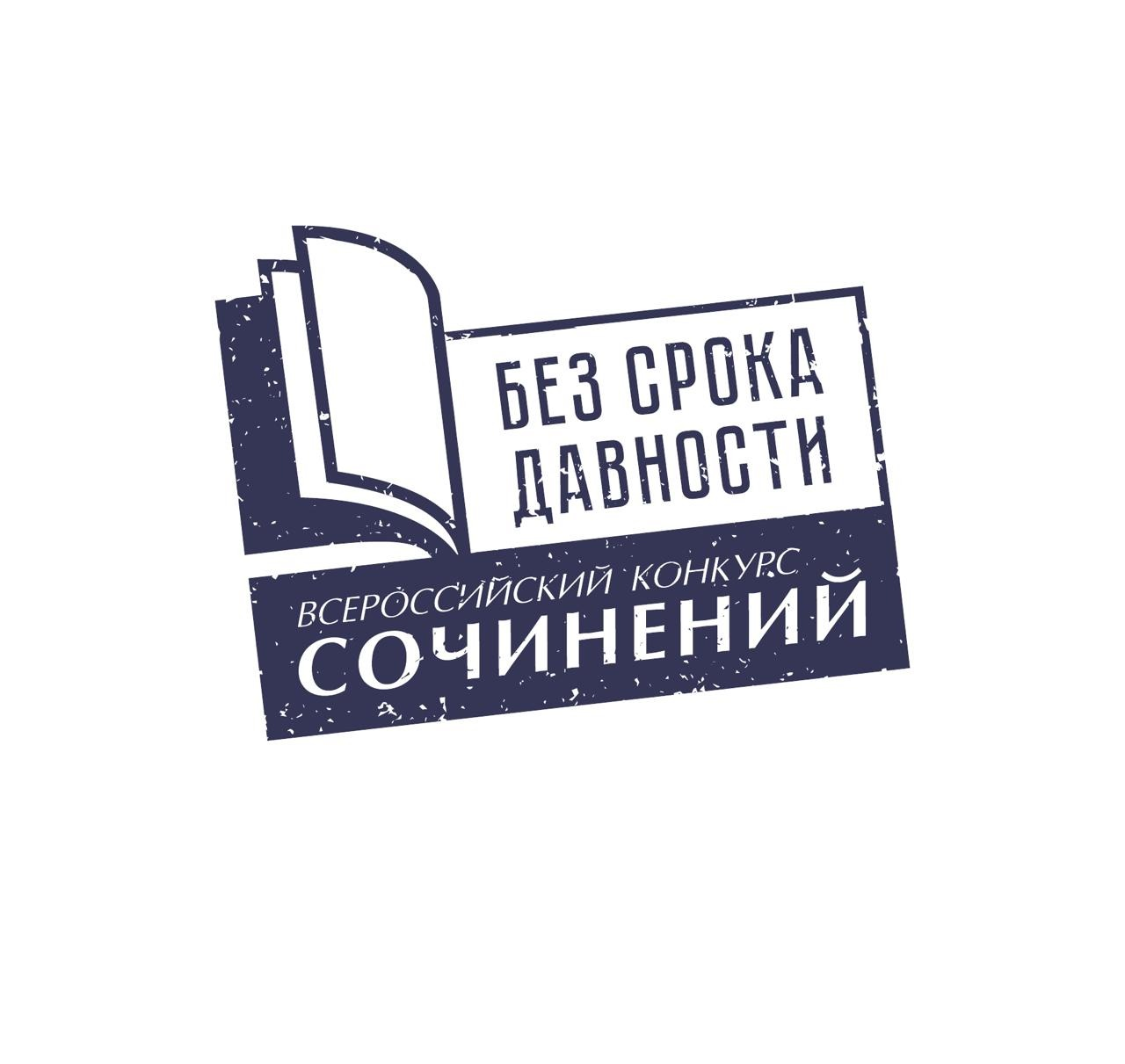 Приложение 1 Заявка на участие во Всероссийском конкурсе сочинений «Без срока давности»Подпись участника Конкурса ________________________________________(ФИО) Подпись руководителя/заместителя руководителя образовательной организации ________________________________________(ФИО) МППриложение 2  Бланк конкурсной работы Всероссийского Конкурса сочинений «Без срока давности»2 страница Класс (курс) обучения участника: Тематическое направление: Жанр сочинения: Тема сочинения:  Сочинение:  Всероссийский конкурс сочинений «Без срока давности»			МПВсероссийский конкурс сочинений «Без срока давности»			МПТитульный лист копии конкурсной работы в формате doc / docx (Microsoft Word) Субъект Российской Федерации / Республики БеларусьГород (населенный пункт) Полное название образовательной организации Ф.И.О. участника Конкурса (полностью) Класс (курс), в (на) котором обучается участник Тематическое направление Жанр сочинения Тема сочинения Приложение 3 СОГЛАСИЕзаконного представителя участника Всероссийского Конкурса сочинений«Без срока давности» на обработку персональных данных(публикацию персональных данных, в том числе посредством информационно-телекоммуникационной сети «Интернет»)«___» ________20___ г. Я,______________________________________________________________________________, (ФИО полностью, отчество при наличии)документ, удостоверяющий личность _________________, серия _________№_______________(вид документа, удостоверяющего личность)выдан______________________________________________________________________, ____________________________________________________________________________(дата выдачи, наименование органа, выдавшего документ)зарегистрированный (ая) по адресу: _______________________________________________________________________________________________________________________________________________________________действующий (ая) от себя и от имени несовершеннолетнего ребенка(далее несовершеннолетний), __________________________________________________________________________________________________________ (ФИО полностью несовершеннолетнего ребенка, отчество при наличии)документ, удостоверяющий личность ребенка ________________, серия _____________, №____выдан ____________________________________________________________________________(дата выдачи, наименование органа, выдавшего документ)дата рождения ______________, проживающей (его) по адресу: _____________________________________________________________________________ _____________________________________________________________________________,в соответствии с пунктом 4 статьи 9 Федерального закона от 27.07.2006 № 152-ФЗ «О персональных данных» даю  свое согласие на обработку моих персональных данных и персональных данных несовершеннолетнего  федеральному государственному бюджетному образовательному учреждению высшего образования «Московский педагогический государственный университет» расположенному по адресу: 119435, г. Москва, ул. Малая Пироговская д.1 стр.1 (далее – Оператор), на автоматизированную, а также без использования средств автоматизации обработку данных , а именно:1. Совершение действий, предусмотренных пунктом 3 статьи 3 Федерального закона от 27.07.2006 № 152-ФЗ «О персональных данных», а именно сбор, запись, систематизация, накопление, хранение, уточнение (обновление, изменение), извлечение, использование, передачу (распространение, предоставление, доступ), обезличивание, блокирование, удаление, уничтожение в отношении следующих персональных данных:- фамилия, имя, отчество (при наличии);- пол;- дата рождения (год, месяц, день);- место рождения;- гражданство;- сведения о месте регистрации и месте проживания;- данные документов, удостоверяющих личность;- название образовательной организации, в которой обучается участник- класс (курс) обучения;- почтовый адрес с индексом;- электронная почта (участника/родителей/законных представителей);- номер телефона (участника/родителей/законных представителей);- иная информация, относящаяся к личности участника;- фото- и видеоизображение.2. Размещение в общедоступных источниках, в том числе в информационно-телекоммуникационной сети «Интернет» следующих персональных данных несовершеннолетнего:- фамилия, имя, отчество (при наличии);- название образовательной организации, в которой обучается участник;- класс (курс) обучения;- иная информация, относящаяся к личности участника;- фото- и видеоизображение;- сведения, информация о ходе Всероссийском конкурсе сочинений «Без срока давности» (далее – Конкурс) и о его результатах.Обработка и передача третьим лицам моих персональных данных и персональных данных несовершеннолетнего осуществляется в целях:- участия несовершеннолетнего Конкурсе;- организации, проведения и популяризации Конкурса;- обеспечения участия несовершеннолетнего в Конкурсе и мероприятиях, связанных с награждением победителей Конкурса;- формирования статистических и аналитических отчётов по результатам Конкурса, подготовки информационных материалов;- создания базы данных участников Конкурса, размещения информации об участниках Конкурса в информационно-телекоммуникационной сети «Интернет»;- обеспечения соблюдения законов и иных нормативных правовых актов Российской Федерации.Настоящим я признаю и подтверждаю, что в случае необходимости предоставления персональных данных для достижения указанных выше целей третьим лицам (в том числе, но не ограничиваясь, Министерству просвещения Российской Федерации, и т. д.), а равно как при привлечении третьих лиц к оказанию услуг в интересах несовершеннолетнего Ф.И.О____________________ Оператор вправе в необходимом объёме раскрывать для совершения вышеуказанных действий информацию о несовершеннолетнем Ф.И.О____________________ (включая персональные данные) таким третьим лицам.          Настоящее согласие вступает в силу со дня его подписания и действует в течение неопределенного срока.          Я проинформирован(а), что Оператор гарантирует обработку моих персональных данных и персональных данных несовершеннолетнего в соответствии с действующим законодательством РФ.       Я предупрежден(а) об ответственности за предоставление ложных сведений и предъявление подложных документов.       Я проинформирован(а) о том, что в соответствии с ч. 2 ст. 9 Федерального закона от 27.07.2006 № 152-ФЗ «О персональных данных» я имею право отозвать настоящее согласие в любой момент посредством направления соответствующего письменного заявления в адрес Оператора по почте заказным письмом с уведомлением о вручении, либо вручения соответствующего письменного заявления лично под расписку уполномоченному представителю Оператора.     Я подтверждаю, что даю настоящее согласие, действуя по собственной воле, в своих интересах и в интересах несовершеннолетнего.___________                   ________________                      ___________________________           (дата заполнения)                        (личная подпись)                                                    (расшифровка подписи)СОГЛАСИЕучастника Всероссийского Конкурса сочинений«Без срока давности» на обработку персональных данных(публикацию персональных данных, в том числе посредством информационно-телекоммуникационной сети «Интернет»)                                                                                                                      «___»___20___ г.Я,____________________________________________________________________________, (ФИО полностью, отчество при наличии)документ удостоверяющий личность __________________серия______________№____________                                                                 (вид документа, удостоверяющего личность)выдан_______________________________________________________________________, ____________________________________________________________________________                                                   (дата выдачи, наименование органа, выдавшего документ)зарегистрированный (ая) по адресу_________________________________________________________________________________________________________________________________________________________________________________________________________________________________,в соответствии с пунктом 4 статьи 9 Федерального закона от 27.07.2006 № 152-ФЗ «О персональных данных» даю свое согласие федеральному государственному бюджетному образовательному учреждению высшего образования «Московский педагогический государственный университет» расположенному по адресу: 119435, г. Москва, ул. Малая Пироговская д.1 стр.1 (далее – Оператор), на автоматизированную, а также без использования средств автоматизации обработку моих персональных данных, а именно:1. Совершение действий, предусмотренных пунктом 3 статьи 3 Федерального закона от 27.07.2006 № 152-ФЗ «О персональных данных», а именно сбор, запись, систематизация, накопление, хранение, уточнение (обновление, изменение), извлечение, использование, передачу (распространение, предоставление, доступ), обезличивание, блокирование, удаление, уничтожение в отношении следующих персональных данных:- фамилия, имя, отчество (при наличии);- пол;- дата рождения (год, месяц, год); - место рождения;- гражданство;- сведения о месте регистрации и месте проживания;- данные документов, удостоверяющих личность;- почтовый адрес с индексом; -название образовательной организации, в которой я обучаюсь- класс (курс) обучения;- электронная почта; - номер телефона (домашний, мобильный); - иная информация, относящаяся к моей личности; - фото- и видеоизображение. 2. Размещение в общедоступных источниках, в том числе в информационно-телекоммуникационной сети «Интернет» следующих персональных данных: - фамилия, имя, отчество; - название образовательной организации, в которой я обучаюсь; - класс (курс) обучения; - иная информация, относящаяся к личности; - фото- и видеоизображение;- сведения, информация о ходе Всероссийского сочинений «Без срока давности» (далее – Конкурс) и о его результатах.Обработка и передача третьим лицам персональных данных осуществляется в целях: - участие в Конкурсе;- организации, проведения и популяризации Конкурса; - обеспечения участия в Конкурсе и мероприятиях, связанных с награждением победителей Конкурса; - формирования статистических и аналитических отчётов по результатам Конкурса, подготовки информационных материалов; - создания базы данных участников Конкурса, размещения информации об участниках Конкурса в информационно-телекоммуникационной сети «Интернет»; - обеспечения соблюдения законов и иных нормативных правовых актов Российской Федерации.     Настоящим я признаю и подтверждаю, что в случае необходимости предоставления персональных данных для достижения указанных выше целей третьим лицам (в том числе, но не ограничиваясь, Министерству просвещения Российской Федерации, и т. д.), а равно как при привлечении третьих лиц к оказанию услуг в моих интересах Оператор вправе в необходимом объёме раскрывать для совершения вышеуказанных действий информацию обо мне лично (включая мои персональные данные) таким третьим лицам.    Настоящее согласие вступает в силу со дня его подписания и действует в течение неопределенного срока.    Я проинформирован(а), что Оператор гарантирует обработку моих персональных данных в соответствии с действующим законодательством РФ.       Я предупрежден(а) об ответственности за предоставление ложных сведений и предъявление подложных документов.       Я проинформирован(а) о том, что в соответствии с ч. 2 ст. 9 Федерального закона от 27.07.2006 № 152-ФЗ «О персональных данных» я имею право отозвать настоящее согласие в любой момент посредством направления соответствующего письменного заявления в адрес Оператора по почте заказным письмом с уведомлением о вручении, либо вручения соответствующего письменного заявления лично под расписку уполномоченному представителю Оператора.     Я подтверждаю, что даю настоящее согласие, действуя по собственной воле, в своих интересах и в интересах несовершеннолетнего.  ___________                 _________________                                      _________________________  (дата заполнения)                       ( личная подписи)                                                                      (расшифровка подписи)СОГЛАСИЕ ответственного оператора регионального этапа Всероссийского Конкурса сочинений«Без срока давности» на обработку персональных данных(публикацию персональных данных, в том числе посредством информационно-телекоммуникационной сети «Интернет»)«___»_________21___ г. Я, ________________________________________________________________________________________, (ФИО полностью, отчество при наличии) документ удостоверяющий личность ____________________серия _____________№___________________ (вид документа, удостоверяющего личность) выдан____________________________________________________________, __________________________________________________________________ (дата выдачи, наименование органа, выдавшего документ) зарегистрированный (- ая) по адресу _____________________________________________________________________________ ___________________________________________________________________________________________, в соответствии с пунктом 4 статьи 9 Федерального закона от 27.07.2006 № 152-ФЗ «О персональных данных» и со статьей 152.1 Гражданского кодекса Российской Федерации  даю  свое согласие федеральному государственному бюджетному образовательному учреждению высшего образования «Московский педагогический государственный университет» расположенному по адресу: 119435, г. Москва, ул. Малая Пироговская д.1 стр.1 (далее – Оператор), на автоматизированную, а также без использования средств автоматизации обработку моих персональных данных без выплаты мне вознаграждения, а именно:1. Совершение действий, предусмотренных пунктом 3 статьи 3 Федерального закона от 27.07.2006 № 152-ФЗ «О персональных данных», а именно сбор, запись, систематизация, накопление, хранение, уточнение (обновление, изменение), извлечение, использование, передачу (распространение, предоставление, доступ), обезличивание, блокирование, удаление, уничтожение, передача третьим лицам, в случаях, установленных законодательством Российской Федерации, в отношении следующих моих персональных данных:- фамилия, имя, отчество (при наличии);- пол;- дата рождения (год, месяц, день);- место рождения;- гражданство;- сведения о месте регистрации и месте проживания;- данные документов, удостоверяющих личность;- почтовый адрес с индексом;- электронная почта;- номер телефона;- иная информация, относящаяся к личности оператора;- фото- и видеоизображение.2. Размещение в общедоступных источниках, в том числе в информационно-телекоммуникационной сети «Интернет» следующих моих персональных данных:- фамилия, имя, отчество;- название организации регионального оператора;- иная информация, относящаяся к личности оператора;- фото- и видеоизображение;- сведения, информация о ходе Всероссийском конкурсе сочинений «Без срока давности» (далее – Конкурс) и о его результатах.Обработка и передача третьим лицам моих персональных данных осуществляется в целях:- участия в Конкурсе;- организации, проведения и популяризации Конкурса;- обеспечения участия в Конкурсе и мероприятиях, связанных с награждением победителей Конкурса;- формирования статистических и аналитических отчётов по результатам Конкурса, подготовки информационных материалов;- создания базы данных участников Конкурса, размещения информации об участниках Конкурса в информационно-телекоммуникационной сети «Интернет»;- обеспечения соблюдения законов и иных нормативных правовых актов Российской Федерации.Настоящим я признаю и подтверждаю, что в случае необходимости предоставления персональных данных для достижения указанных выше целей третьим лицам (в том числе, но не ограничиваясь, Министерству просвещения Российской Федерации, и т. д.), а равно как при привлечении третьих лиц к оказанию услуг, Оператор вправе в необходимом объёме раскрывать для совершения вышеуказанных действий информацию (включая персональные данные) третьим лицам.Подтверждаю, что ознакомлен(а) с положениями Федерального закона от 27 июля 2006 года № 152-ФЗ «О персональных данных» и статьей 152.1 Гражданского кодекса Российской Федерации, права и обязанности в области защиты персональных данных мне разъяснены.       Я проинформирован(а), что Оператор гарантирует обработку моих персональных данных и персональных данных в соответствии с действующим законодательством РФ.       Я предупрежден(а) об ответственности за предоставление ложных сведений и предъявление подложных документов.       Я проинформирован(а) о том, что в соответствии с ч. 2 ст. 9 Федерального закона от 27.07.2006 № 152-ФЗ «О персональных данных» я имею право отозвать настоящее согласие в любой момент посредством направления соответствующего письменного заявления в адрес Оператора по почте заказным письмом с уведомлением о вручение, либо вручения соответствующего письменного заявления лично под расписку уполномоченному представителю Оператора.     Я подтверждаю, что даю настоящее согласие, действуя по собственной воле, в своих интересах.     Настоящее согласие вступает в силу со дня его подписания и действует в течение неопределенного срока. Согласие может быть отозвано мною в любое время на основании моего письменного заявления.  	_________________  	_________________   	__________________________ 	(дата заполнения)     	 	 (личная подпись)   	 	(расшифровка подписиПриложение 4Лист оценивания работы участника Всероссийского Конкурса сочинений «Без срока давности» на региональном этапеФ.И.О. участника (полностью) ________________________________________________________________________________________________________________________________________________ Класс (курс), в (на) котором обучается участник _________________________________________________________________________________________________________________________________________________ Полное наименование образовательной организации, в которой обучается участник _________________________________________________________________________________________________________________________________________________ ________________________________________________________________________________________________________________________________________________ Тематическое направление _________________________________________________________________________________________________________________________________________________ ________________________________________________________________________________________________________________________________________________ Тема сочинения _________________________________________________________________________________________________________________________________________________ ________________________________________________________________________________________________________________________________________________ Жанр сочинения _________________________________________________________________________________________________________________________________________________________________________________________________________________________________________________________________________________________________ Член Жюри __________________/____________________________/   подпись                        расшифровка подписи МППриложение 5/1 Протокол оценивания работ участников регионального этапа Всероссийского Конкурса сочинений «Без срока давности»Председатель Жюри ___________________/________________________подпись                      расшифровка подписи Члены Жюри: № 1 ___________________ /____________________________/   подпись         	 расшифровка подписи № 2     ___________________ /______________________________________/   подпись                  	 расшифровка подписи									МП Приложение 5/2Протокол оценивания работ участников регионального этапа Всероссийского Конкурса сочинений «Без срока давности»___ Председатель Жюри___________________ /________________________/подпись                      расшифровка подписи Члены Жюри: № 1 ___________________ /____________________________/   подпись                 	расшифровка подписи № 2     ___________________ /______________________________________/   подпись                      	расшифровка подписи  									МП Приложение 5/3Протокол оценивания работ участников регионального этапа Всероссийского Конкурса сочинений «Без срока давности»Председатель Жюри___________________/_________________________/   	подпись                      расшифровка подписи  Члены Жюри: № 1 ___________________ /____________________________/ подпись         		расшифровка подписи № 2     ___________________ /_______________________________________/   подпись                      расшифровка подписи 		МП Приложение 6Рейтинговый список по итогам проведения регионального этапа Всероссийского Конкурса сочинений «Без срока давности» Год ______________________________________________________________ Субъект Российской Федерации / Специализированное структурное образовательное подразделение МИД России/ Республика Беларусь __________________________________________________________________ Председатель Жюри______________________/_______________________подпись                      расшифровка подписи Ответственный координатор Конкурса в субъекте Российской Федерации/Республике Беларусь _________________ / ___________________________/ 					подписьрасшифровка подписи 									МППриложение 7Сопроводительный лист передачи работ-победителей регионального этапа на федеральный этап Всероссийского Конкурса сочинений Наименование (полное) субъекта Российской Федерации/ Специализированного структурного образовательного подразделения МИД России/ Республики Беларусь ________________________________________________________________________________________________________________________________________________________________________________________________________________________ Председатель Жюри ____________________/_______________________	подпись			расшифровка подписиОтветственный координатор Конкурса в субъекте Российской Федерации/Республики Беларусь _________________  						подпись/___________________________/                                           расшифровка подписи МППриложение 8Оформление списка литературы рекомендуется выполнять согласно следующим государственным стандартам:ГОСТ Р 7.0.100-2018 «Библиографическая запись. Библиографическое описание. Общие требования и правила составления».ГОСТ Р 7.0.11-2011 «Система стандартов по информации, библиотечному и издательскому делу. Диссертация и автореферат диссертации. Структура и правила оформления».Наименование субъекта Российской Федерации/ Республики БеларусьНаименование муниципального образованияФ.И.О. (полностью) участника Всероссийского Конкурса сочинений «Без срока давности»Дата рождения участника КонкурсаКласс (курс) обучения участника КонкурсаИндекс и почтовый адрес участника КонкурсаЭлектронная почта участника Конкурса (родителей/законных представителей)Контактный телефон участника Конкурса (родителей/законных представителей)Ф.И.О. (полностью) учителя, обеспечивающего педагогическое сопровождение участника КонкурсаКонтактный телефон учителя, обеспечивающего педагогическое сопровождение участника КонкурсаЭлектронная почта учителя, обеспечивающего педагогическое сопровождение участника КонкурсаПолное название образовательной организации, в которой обучается участник КонкурсаИндекс и почтовый адрес образовательной организации, в которой обучается участник КонкурсаЭлектронная почта образовательной организации, в которой обучается участник КонкурсаТелефон образовательной организации (с кодом населённого пункта), в которой обучается участник КонкурсаСубъект Российской Федерации / Республики БеларусьГород (населенный пункт)Полное название образовательной организацииУчастник КонкурсаФамилияИмяОтчество№КритерийПоказателиОценка вбаллахОценка вбаллах1Содержание сочинения1.1. Соответствие содержания сочинения тематическому направлению «Без срока давности»1Содержание сочинения1.2. Формулировка темы сочинения: (уместность, самостоятельность,оригинальность).1Содержание сочинения1.3. Соответствие содержания сочинения выбранной теме.1Содержание сочинения1.4. Полнота раскрытия темы сочинения.1Содержание сочинения1.5. Оригинальность авторского замысла.1Содержание сочинения1.6. Корректное использование литературного, исторического, фактического (в том числебиографического), научного и другого материала без искажения фактов.1Содержание сочинения1.7. Соответствие содержания конкурсногосочинения выбранному жанру (рассказ, экскурсия, письмо и т.п.)1Содержание сочинения1.8. Воплощенность идейного замысла.2Жанровое и языковое своеобразие сочинения2.1. Наличие в сочинении признаковвыбранного жанра.2Жанровое и языковое своеобразие сочинения2.2. Цельность, логичность и соразмерностькомпозиции сочинения.2Жанровое и языковое своеобразие сочинения2.3. Богатство лексики.2Жанровое и языковое своеобразие сочинения2.4. Разнообразие синтаксическихконструкций.2Жанровое и языковое своеобразие сочинения2.5. Точность, ясность и выразительность речи.2Жанровое и языковое своеобразие сочинения2.6. Целесообразность использованияязыковых средств.2Жанровое и языковое своеобразие сочинения2.7. Стилевое единство.В части 3 – Грамотность сочинения, количество ошибокоценивается по следующей шкале: нет ошибок – 3 балла, 1-2 ошибки – 2 балла,3 ошибки – 1 балл, более 3 ошибок – 0 балловВ части 3 – Грамотность сочинения, количество ошибокоценивается по следующей шкале: нет ошибок – 3 балла, 1-2 ошибки – 2 балла,3 ошибки – 1 балл, более 3 ошибок – 0 балловВ части 3 – Грамотность сочинения, количество ошибокоценивается по следующей шкале: нет ошибок – 3 балла, 1-2 ошибки – 2 балла,3 ошибки – 1 балл, более 3 ошибок – 0 балловВ части 3 – Грамотность сочинения, количество ошибокоценивается по следующей шкале: нет ошибок – 3 балла, 1-2 ошибки – 2 балла,3 ошибки – 1 балл, более 3 ошибок – 0 балловВ части 3 – Грамотность сочинения, количество ошибокоценивается по следующей шкале: нет ошибок – 3 балла, 1-2 ошибки – 2 балла,3 ошибки – 1 балл, более 3 ошибок – 0 баллов3Грамотность сочинения3.1. Соблюдение орфографических нормрусского языка.3.1. Соблюдение орфографических нормрусского языка.3Грамотность сочинения3.2. Соблюдение пунктуационных норм русского языка.3.2. Соблюдение пунктуационных норм русского языка.3Грамотность сочинения3.3. Соблюдение языковых норм (правил употребления слов, грамматических форм и стилистических ресурсов).3.3. Соблюдение языковых норм (правил употребления слов, грамматических форм и стилистических ресурсов).Итоговая оценка (максимум 54 баллов)Итоговая оценка (максимум 54 баллов)Итоговая оценка (максимум 54 баллов)Итоговая оценка (максимум 54 баллов)Итоговая оценка (максимум 54 баллов)4Общее читательское восприятиетекста сочиненияДополнительный (вариативный) критерий на Федеральном этапе Конкурса. Баллы выставляются на усмотрение члена жюри.Дополнительный (вариативный) критерий на Федеральном этапе Конкурса. Баллы выставляются на усмотрение члена жюри.Максимальный баллМаксимальный баллМаксимальный баллМаксимальный баллСубъект Российской ФедерацииДата5-7 классы (категория 1)5-7 классы (категория 1)5-7 классы (категория 1)5-7 классы (категория 1)5-7 классы (категория 1)                                     ОценкаФ.И.О. участника (полностью)член жюри № 1член жюри № 2член жюри № 3Итог8-9 классы (категория 2)8-9 классы (категория 2)8-9 классы (категория 2)8-9 классы (категория 2)8-9 классы (категория 2)                                     ОценкаФ.И.О. участника (полностью)член жюри № 1член жюри № 2член жюри № 3ИтогОбучающиеся образовательных организаций, реализующих образовательные программы среднего общего образования, в возрасте не старше 18 лет (категория 3)Обучающиеся образовательных организаций, реализующих образовательные программы среднего общего образования, в возрасте не старше 18 лет (категория 3)Обучающиеся образовательных организаций, реализующих образовательные программы среднего общего образования, в возрасте не старше 18 лет (категория 3)Обучающиеся образовательных организаций, реализующих образовательные программы среднего общего образования, в возрасте не старше 18 лет (категория 3)Обучающиеся образовательных организаций, реализующих образовательные программы среднего общего образования, в возрасте не старше 18 лет (категория 3)                                     ОценкаФ.И.О. участника (полностью)член жюри № 1член жюри № 2член жюри № 3ИтогРеспублика БеларусьДата5-7 классы (категория 1)5-7 классы (категория 1)5-7 классы (категория 1)5-7 классы (категория 1)5-7 классы (категория 1)                                     ОценкаФ.И.О. участника (полностью)член жюри № 1член жюри № 2член жюри № 3Итог8-9 классы (категория 2)8-9 классы (категория 2)8-9 классы (категория 2)8-9 классы (категория 2)8-9 классы (категория 2)                                     ОценкаФ.И.О. участника (полностью)член жюри № 1член жюри № 2член жюри № 3ИтогОбучающиеся образовательных организаций, реализующих образовательные программы среднего общего образования, в возрасте не старше 18 лет (категория 3)Обучающиеся образовательных организаций, реализующих образовательные программы среднего общего образования, в возрасте не старше 18 лет (категория 3)Обучающиеся образовательных организаций, реализующих образовательные программы среднего общего образования, в возрасте не старше 18 лет (категория 3)Обучающиеся образовательных организаций, реализующих образовательные программы среднего общего образования, в возрасте не старше 18 лет (категория 3)Обучающиеся образовательных организаций, реализующих образовательные программы среднего общего образования, в возрасте не старше 18 лет (категория 3)                                     ОценкаФ.И.О. участника (полностью)член жюри № 1член жюри № 2член жюри № 3ИтогСпециализированное структурное образовательное подразделение МИД РоссииДата5-7 классы (категория 1)5-7 классы (категория 1)5-7 классы (категория 1)5-7 классы (категория 1)5-7 классы (категория 1)                                     ОценкаФ.И.О. участника (полностью)член жюри № 1член жюри № 2член жюри № 3Итог8-9 классы (категория 2)8-9 классы (категория 2)8-9 классы (категория 2)8-9 классы (категория 2)8-9 классы (категория 2)                                     ОценкаФ.И.О. участника (полностью)член жюри № 1член жюри № 2член жюри № 3ИтогОбучающиеся образовательных организаций, реализующих образовательные программы среднего общего образования, в возрасте не старше 18 лет (категория 3)Обучающиеся образовательных организаций, реализующих образовательные программы среднего общего образования, в возрасте не старше 18 лет (категория 3)Обучающиеся образовательных организаций, реализующих образовательные программы среднего общего образования, в возрасте не старше 18 лет (категория 3)Обучающиеся образовательных организаций, реализующих образовательные программы среднего общего образования, в возрасте не старше 18 лет (категория 3)Обучающиеся образовательных организаций, реализующих образовательные программы среднего общего образования, в возрасте не старше 18 лет (категория 3)                                     ОценкаФ.И.О. участника (полностью)член жюри № 1член жюри № 2член жюри № 3Итог№ ФИО участника полностью Образовательная организация Тема сочиненияИтоговый балл (в порядке убывания) 5-7 классы (категория 1)5-7 классы (категория 1)5-7 классы (категория 1)5-7 классы (категория 1)1 2 3 8-9 классы (категория 2)8-9 классы (категория 2)8-9 классы (категория 2)8-9 классы (категория 2)1 2 3 Обучающиеся образовательных организаций, реализующих образовательные программы среднего общего образования, в возрасте не старше 18 лет (категория 3)Обучающиеся образовательных организаций, реализующих образовательные программы среднего общего образования, в возрасте не старше 18 лет (категория 3)Обучающиеся образовательных организаций, реализующих образовательные программы среднего общего образования, в возрасте не старше 18 лет (категория 3)Обучающиеся образовательных организаций, реализующих образовательные программы среднего общего образования, в возрасте не старше 18 лет (категория 3)1 2 3 ФИО участника Тема сочинения Итоговый балл Оригинальность текста (в %) 5-7 классы (категория 1)5-7 классы (категория 1)5-7 классы (категория 1)5-7 классы (категория 1)8-9 классы (категория 2)8-9 классы (категория 2)8-9 классы (категория 2)8-9 классы (категория 2)Обучающиеся образовательных организаций, реализующих образовательные программы среднего общего образования, в возрасте не старше 18 лет (категория 3)Обучающиеся образовательных организаций, реализующих образовательные программы среднего общего образования, в возрасте не старше 18 лет (категория 3)Обучающиеся образовательных организаций, реализующих образовательные программы среднего общего образования, в возрасте не старше 18 лет (категория 3)Обучающиеся образовательных организаций, реализующих образовательные программы среднего общего образования, в возрасте не старше 18 лет (категория 3)СПИСОК ЛИТЕРАТУРЫ И ДРУГИХ ИНФОРМАЦИОННЫХ РЕСУРСОВЗаглавие официального документа (закон, постановление, указ и др.): сведения, относящиеся к заглавию, дата принятия документа // Название издания. – Год издания. – Номер (для журнала), Дата и месяц для газеты. – Первая и последняя страницы.Примеры:О военном положении [Текст]: Федеральный конституционный закон от 30 янв. 2002 г. № 1-ФКЗ // Собрание законодательства. – 2002. - № 5, (4 февр.). – С. 1485 – 1498 (ст. 375).О правительственной комиссии по проведению административной реформы [Текст]: постановление Правительства РФ от 31 июля 2003 г. № 451 // Собрание законодательства. – 2003. - № 31. – Ст. 3150.Однотомное изданиеАвтор. Заглавие: сведения, относящиеся к заглавию (см. на титуле) / сведения об ответственности (авторы); последующие сведения об ответственности (редакторы, переводчики, коллективы). – Сведения об издании (информация о переиздании, номер издания). – Место издания: Издательство, Год издания. – Объем. – (Серия).Примеры:Если у издания один автор, то описание начинается с фамилии и инициалов автора. Далее через точку «.» пишется заглавие. За косой чертой «/» после заглавия имя автора повторяется, как сведение об ответственности. Лукаш, Ю.А. Индивидуальный предприниматель без образования юридического лица [Текст] / Ю.А. Лукаш.    – Москва: Книжный мир, 2002. – 457 с.Если у издания два автора, то описание начинается с фамилии и инициалов первого автора. За косой чертой «/» после заглавия сначала указывается первый автор, а потом через запятую – второй автор. Бычкова, С.М. Планирование в аудите [Текст]/ С.М. Бычкова, А.В. Газорян.-Москва:  Финансы и статистика, 2001. – 263 с.Если у издания три автора, то описание начинается с фамилии и инициалов первого автора.  За косой чертой «/» после заглавия сначала указывается первый автор, а потом через запятую – второй и третий авторы.Краснова, Л.П. Бухгалтерский учет [Текст]: учебник для вузов /Л.П. Краснова, Н.Т. Шалашова, Н.М. Ярцева. – Москва: Юристъ, 2001. – 550 с.Если у издания четыре автора, то описание начинается с заглавия. За косой чертой указываются все авторы.Лесоводство [Текст]: учебное пособие к курсовому проектированию/З.В. Ерохина, Н.П. Гордина, Н.Г. Спицына, В.Г. Атрохин.  –   Красноярск: Изд-во СибГТУ, 2000. - 175 с.Многотомные изданияАвтор. Заглавие издания: сведения, относящиеся к заглавию (см. на титуле) / Сведения об ответственности (авторы); последующие сведения об ответственности  (редакторы, переводчики, коллективы). – Город издания: Издательство, Год начала издания – год окончания издания.– (Серия)./FONT>
Обозначение и номер тома: Заглавие тома: сведения, относящиеся к заглавию. – Год издания тома. – Объем;
Обозначение и номер тома: Заглавие тома: сведения, относящиеся к заглавию. – Год издания тома. – Объем. и т.д.или:Автор. Заглавие издания: сведения, относящиеся к заглавию (см. на титуле) / Сведения об ответственности (авторы); последующие сведения об ответственности (редакторы, переводчики, коллективы). – Город издания: Издательство, Год начала издания – год окончания издания. – Количество томов. – (Серия).Примеры:1. Горожанин, А.В. Российская полиция на страже имперской государственности: монография [Текст]: в 2-х т. / А.В. Горожанин; Мин-во юстиции РФ, Самар. юрид ин-т. – Самара, 2004.  – 91 с.Т. 1: Полиция как столп российской имперской государственности (XVIII – первая половина XIX в.) – 258 с.Т.2: Российская империя и ее полиция: рассвет и закат – 166 с.                                                                                   или 2. Горожанин, А.В. Российская полиция на страже имперской государственности: монография [Текст]: в 2-х т. / А.В.  Горожанин; Мин-во юстиции РФ, Самар. юрид. ин-т. – Самара, 2004.  – 91 с. – 2 т. Электронные ресурсыЭлектронный ресурс локального доступа (CD)Автор. Заглавие [Электронный ресурс]: сведения, относящиеся к заглавию / сведения об ответственности (авторы); последующие сведения об ответственности (редакторы, переводчики, коллективы). – Обозначение вида ресурса («электрон. дан.» и/или «электрон. прогр.»). – Место издания: Издательство, Год издания. – Обозначение материала и количество физических единиц. – (Серия).Примечания:Описание электронного ресурса в области «Автор»' и «Сведения об ответственности» осуществляется по правилам описания книжного издания.Обозначение материала приводят сразу после заглавия в квадратных скобках: [Электронный ресурс]Примеры:Родников, А.Р. Логистика [Электронный ресурс]: терминологический словарь. – / А.Р. Родников. – Электронные данные. – Москва: ИНФРА-М, 2000. – 1 эл. опт. диск (CD- ROM).Энциклопедия классической музыки [Электронный ресурс]. – Электрон. дан. – Москва: Комминфо, 2000. – 1 эл. опт. диск (CD- ROM).  Электронный ресурс удаленного доступа (Internet)Автор. Заглавие [Электронный ресурс]: сведения, относящиеся к заглавию / сведения об ответственности (авторы); последующие сведения об ответственности (редакторы, переводчики, коллективы). – Обозначение вида ресурса («электрон. текст. дан.»). – Место издания: Издательство, Дата издания. – Режим доступа: URL. – Примечание («Электрон. версия печ. публикации»).Примечания:Описание электронного ресурса в области «Автор» и «Сведения об ответственности» осуществляется по правилам описания книжного издания.Обозначение материала приводят сразу после заглавия в квадратных скобках: [Электронный ресурс].Если описывается сайт в целом, то область «Дата издания» будет выглядеть следующим образом: Год начала издания – год окончания издания.Примеры:Исследовано в России [Электронный ресурс]: многопредмет. науч. журн. /  Моск. физ.-техн. ин-т. – Электрон. журн. – Долгопрудный: МФТИ, 1998. - . – режим доступа к журн.: http://zhurnul.milt.rissi.ruШпринц, Лев. Книга художника: от миллионных тиражей – к единичным экземплярам [Электронный ресурс] / Л. Шпринц. – Электрон. текстовые дан. – Москва: [б.и.], 2000. – Режим доступа: http://atbook.km.ru/news/000525.html, свободный.Статья из книгиАвтор. Заглавие статьи: сведения, относящиеся к заглавию / сведения об ответственности (авторы статьи) // Заглавие книги: сведения, сведения, относящиеся к заглавию / сведения об ответственности (авторы книги); последующие сведения об ответственности (редакторы, переводчики, коллективы). – Место издания: Издательство, год издания. – Местоположение статьи (страницы).Примечание:Сведения об издательстве в области выходных данных книг можно упустить.Иванов, С.А. Маркетинг и менеджмент [Текст] / С.А. Иванов // Статьи о классиках. – Москва, 2002. – С. 12-34.Статья из газетыАвтор. Заглавие статьи: сведения, относящиеся к заглавию / сведения об ответственности (авторы статьи) // Название газеты. – Год выпуска. – Число и месяц выпуска. – Местоположение статьи (страницы).Николаева, С. Будем читать. Глядишь, и кризис пройдет…[Текст] / С. Николаева // Северный комсомолец. – 2009. - № 13. – С.  9.Рысев, В. Приоритет – экология [Текст] / В. Рысев // Волна. – 2004. – 4 марта. – С. 13.Статья из журналаАвтор. Заглавие статьи: сведения, относящиеся к заглавию / сведения об ответственности (авторы статьи) // Название журнала. – Год выпуска. – Номер выпуска. – Местоположение статьи (страницы).Примечание:Если статья размещены в двух и более журналах, то сведения о ее местоположении в каждом из номеров отделяют точкой с запятой.Примеры:Тарасова, Н.Г. Смена парадигм в развитии теории и практики градостроительства [Текст] / Н.Г. Тарасова // Архитектура и строительство России. – 2007. - № 4. – С. 2-7.Казаков, Н.А. Запоздалое признание [Текст] / Н.А. Казаков // На боевом посту. – 2000. - № 9. – С. 64-67; № 10. – С. 58-71.Архивный документАвтор. Заглавие/название документа. Год издания //Название архива. Номер дела. Номера страницЯковлева Т.Ф., А-1978. Отчёт о раскопках мерянославянского селища у села Васильково в 1978 г. // Архив ИА РАН. Р-1. №8525. 96 с.